FRANCÉS 2º CICLO 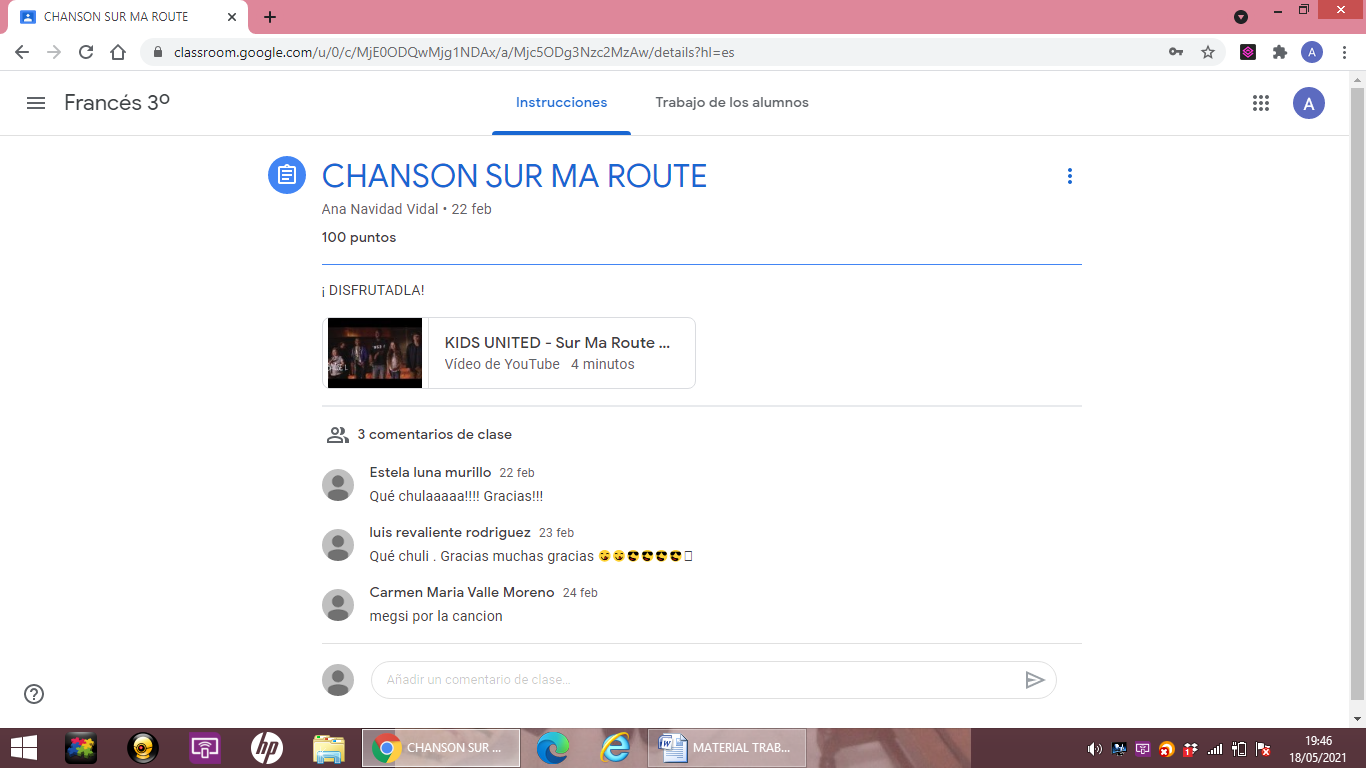 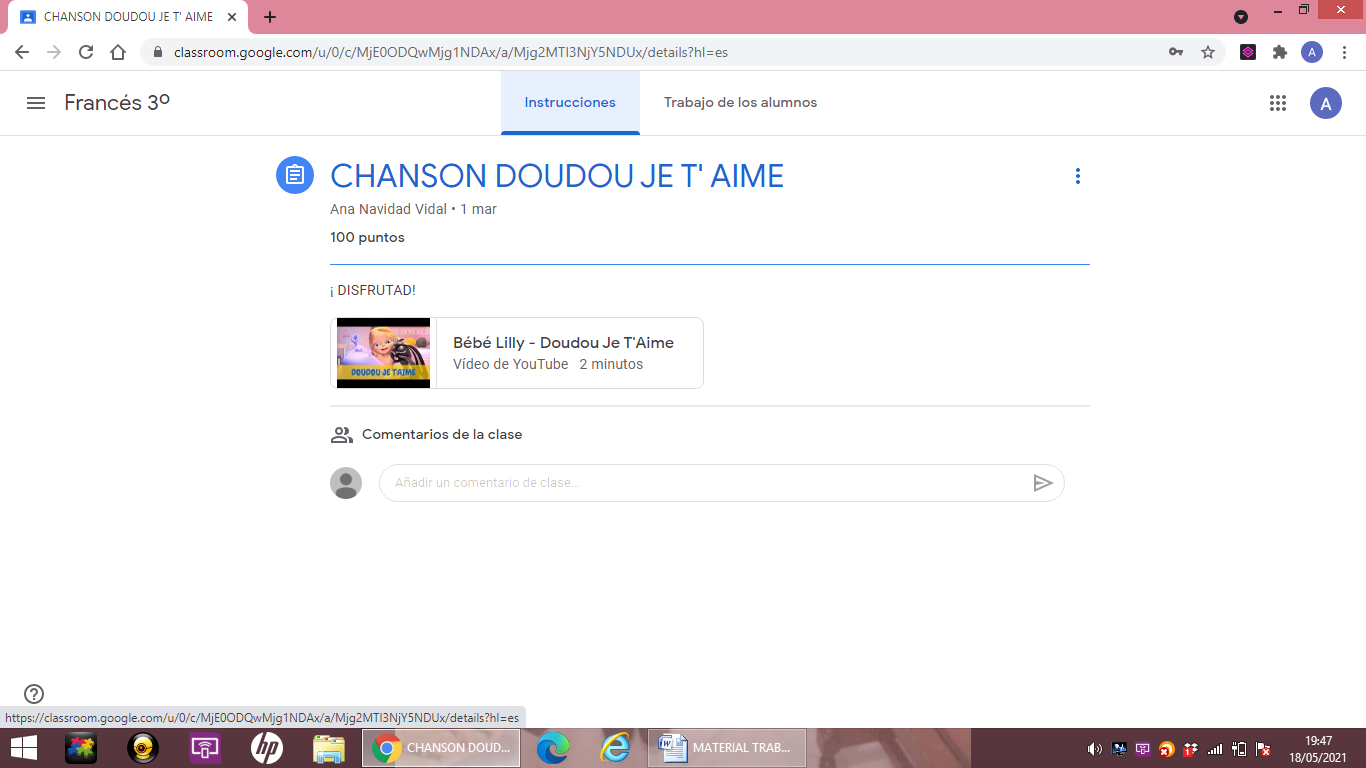 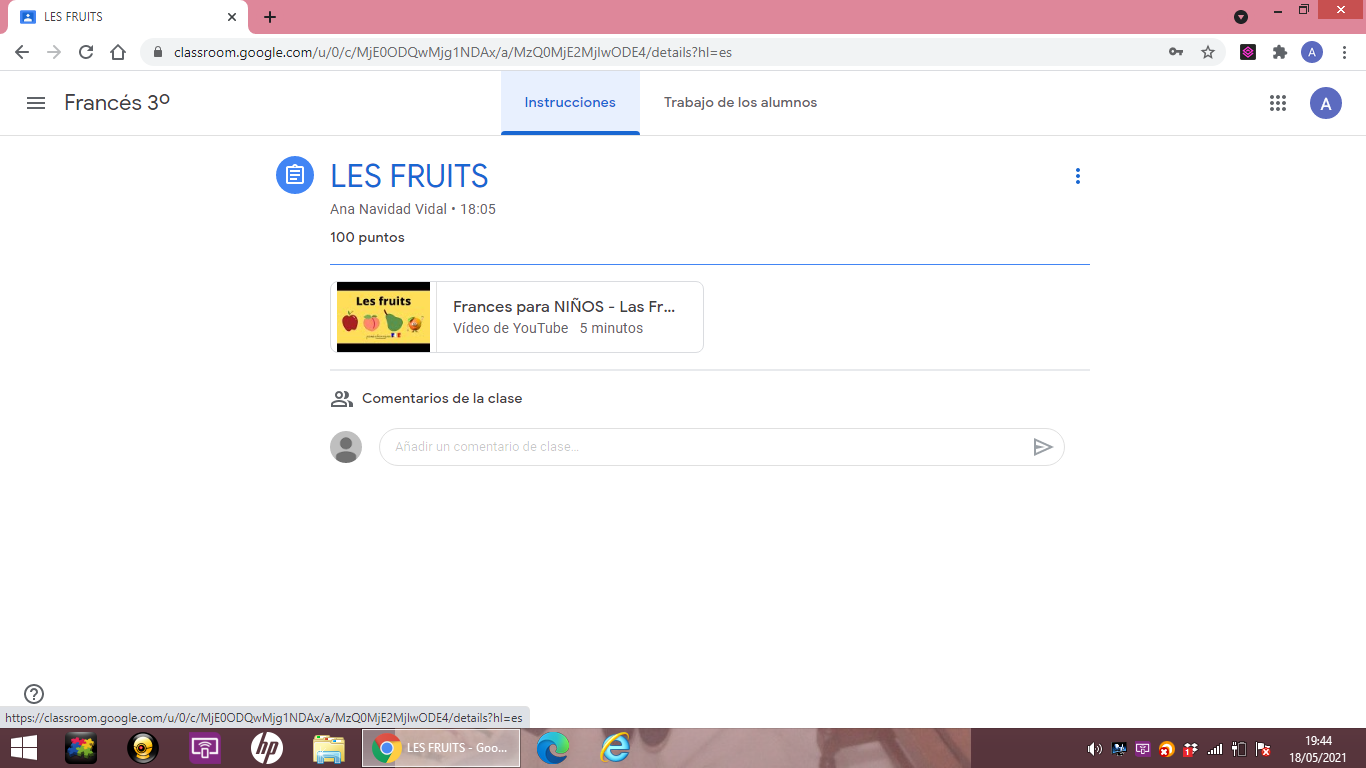 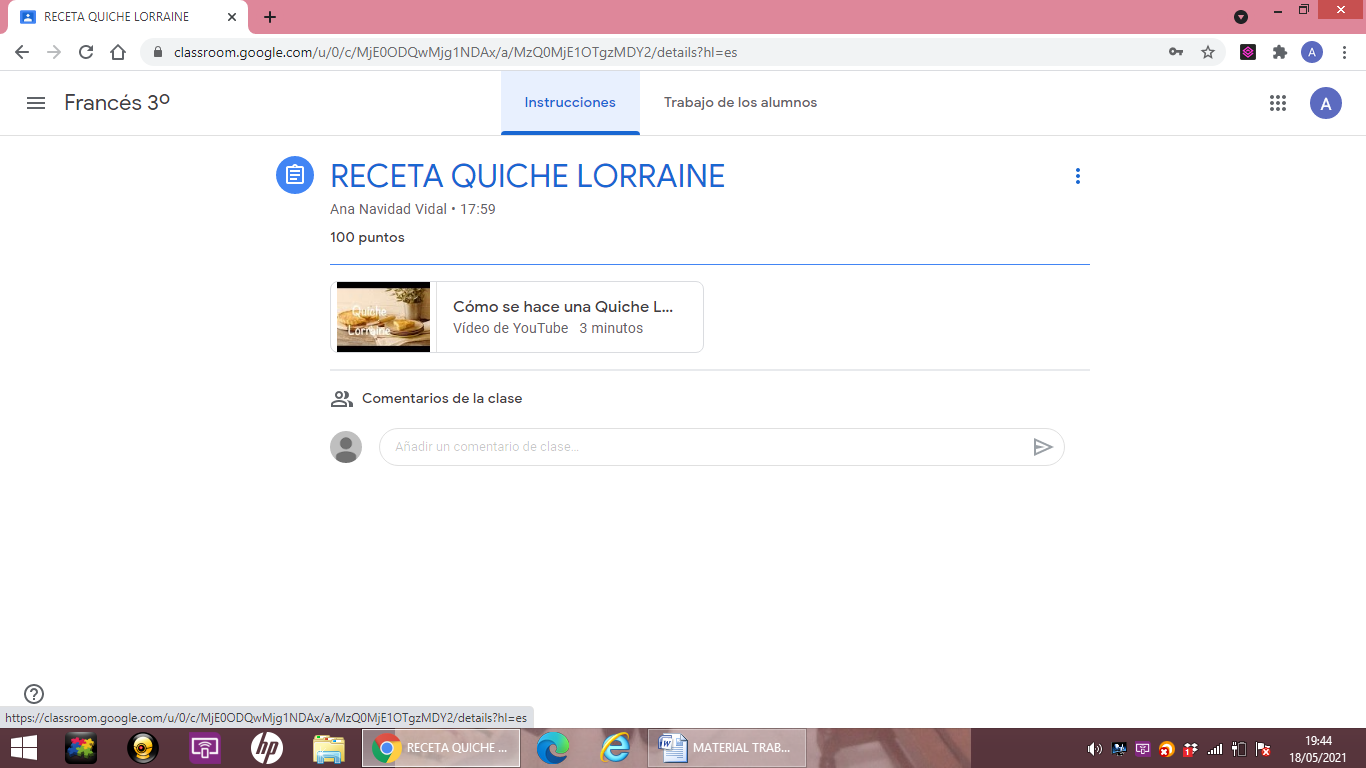 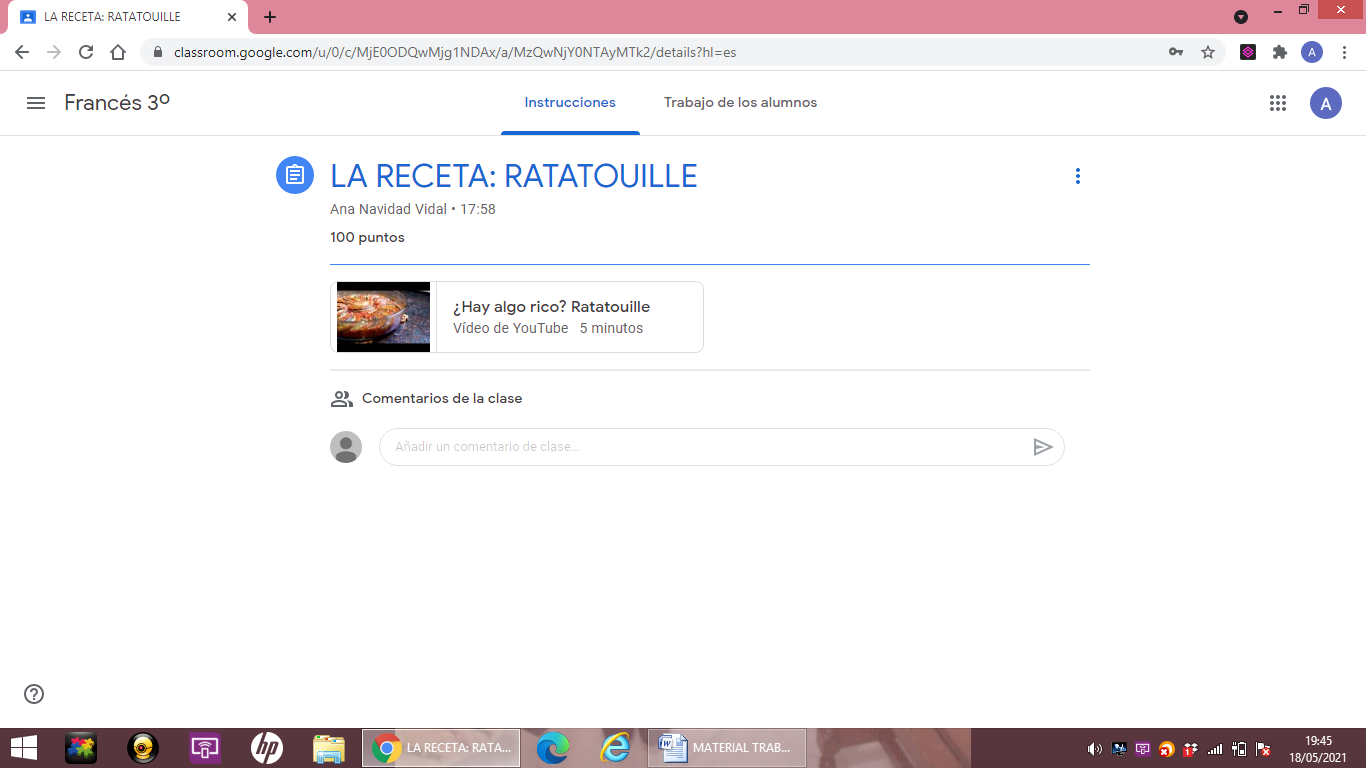 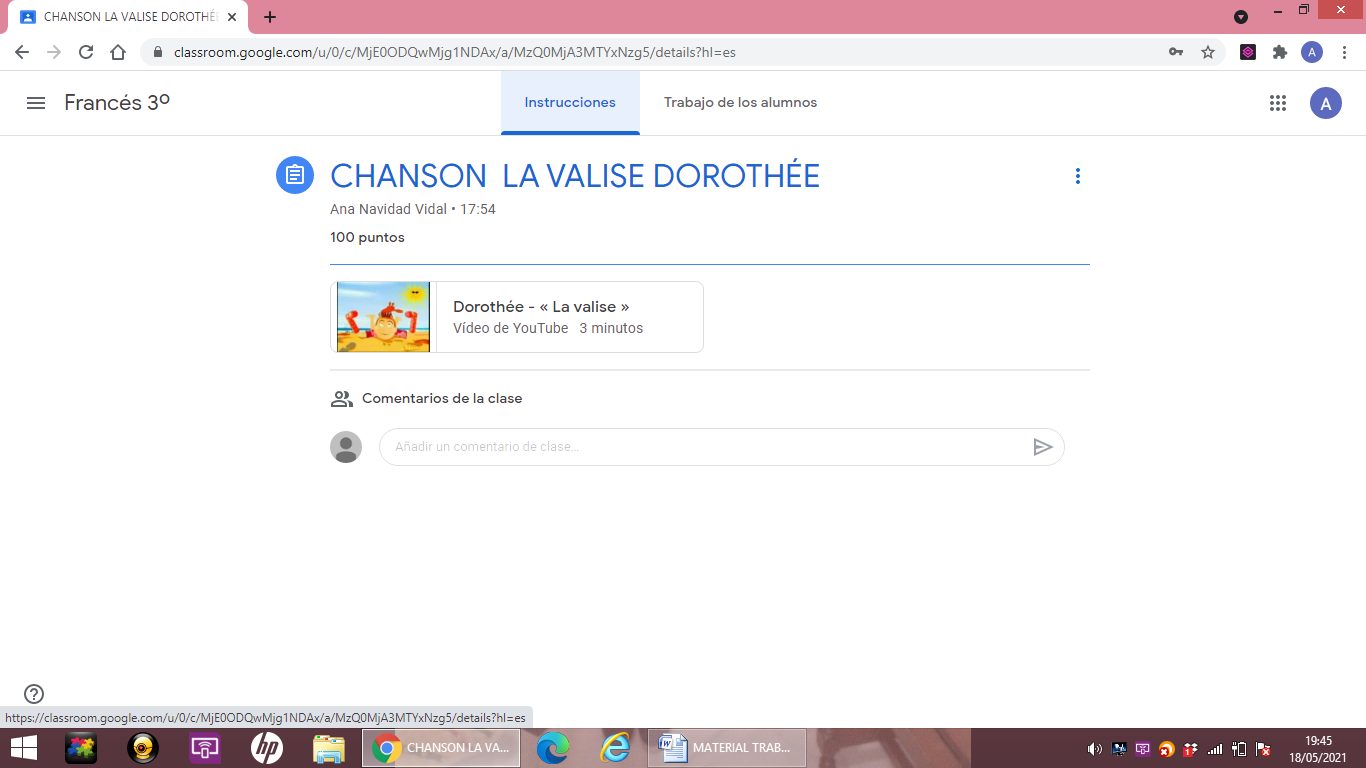 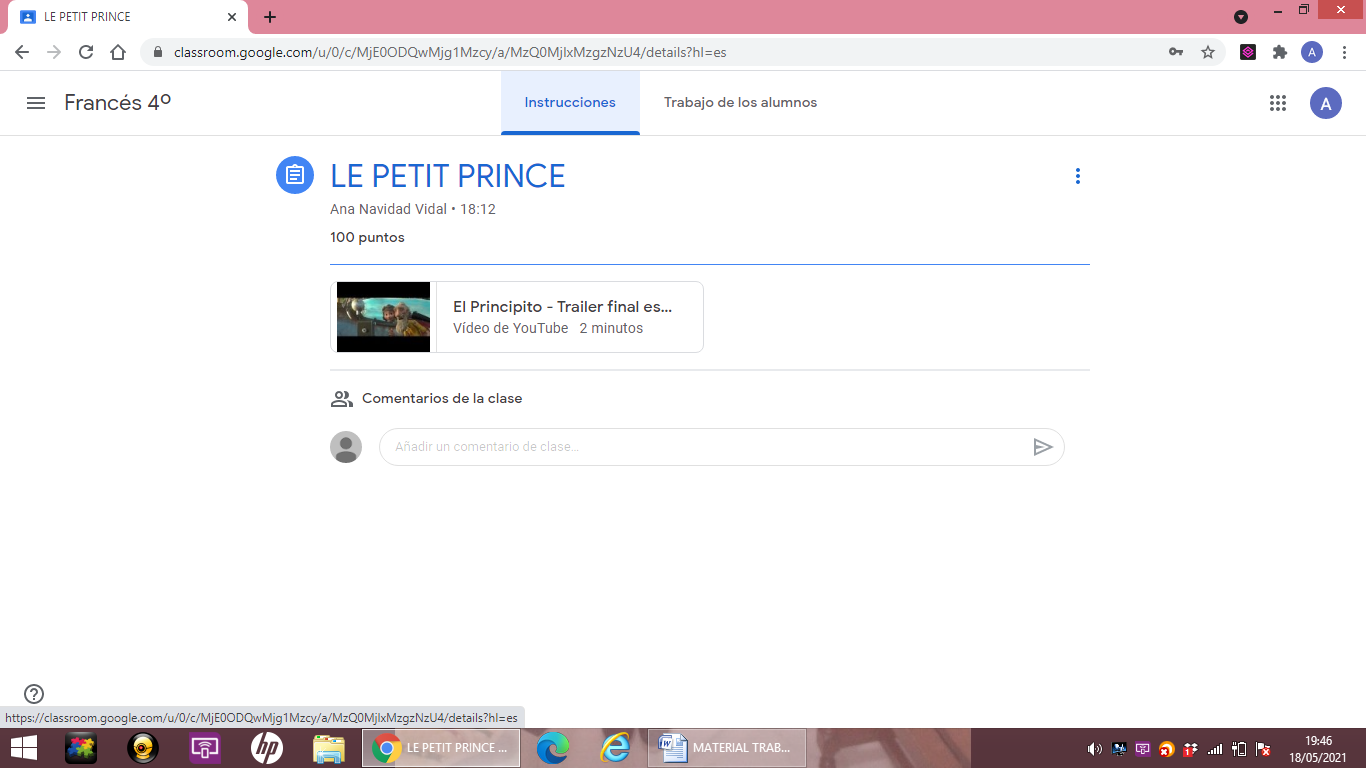 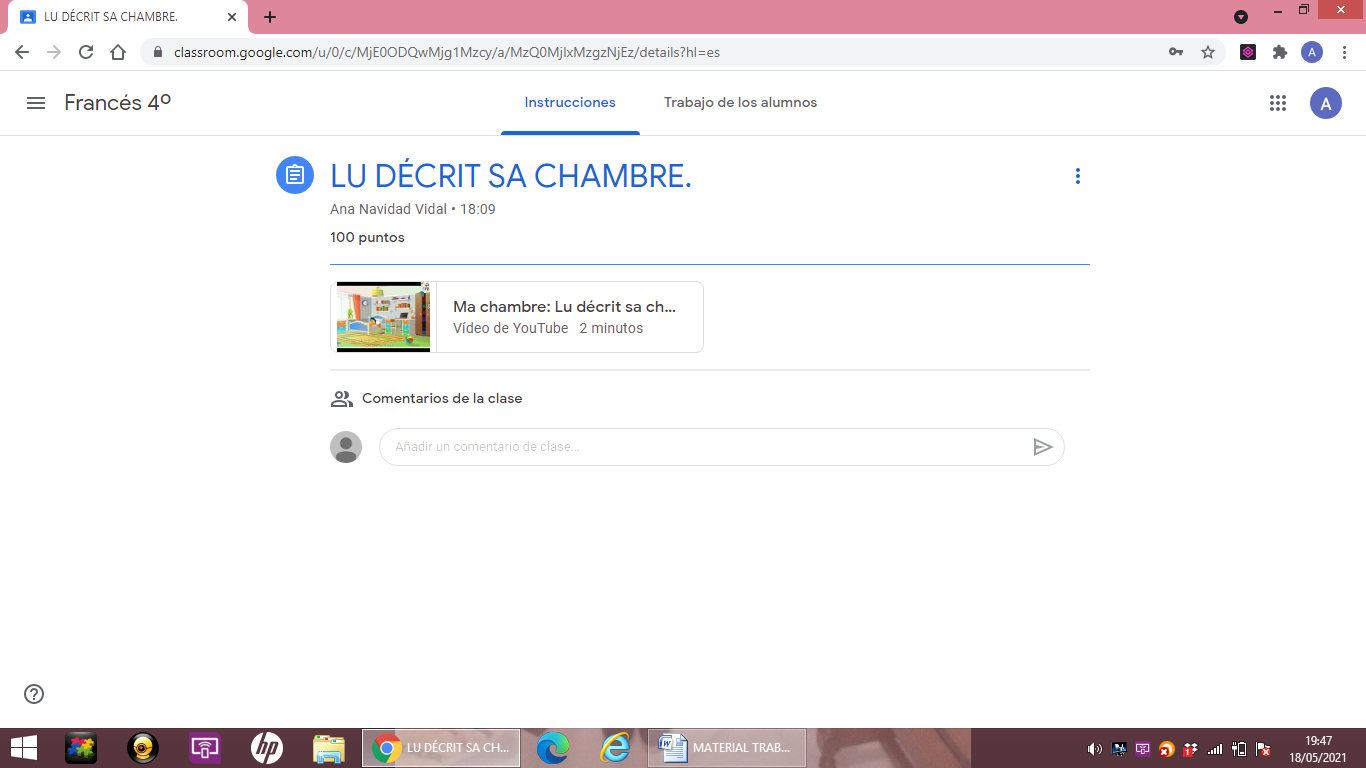 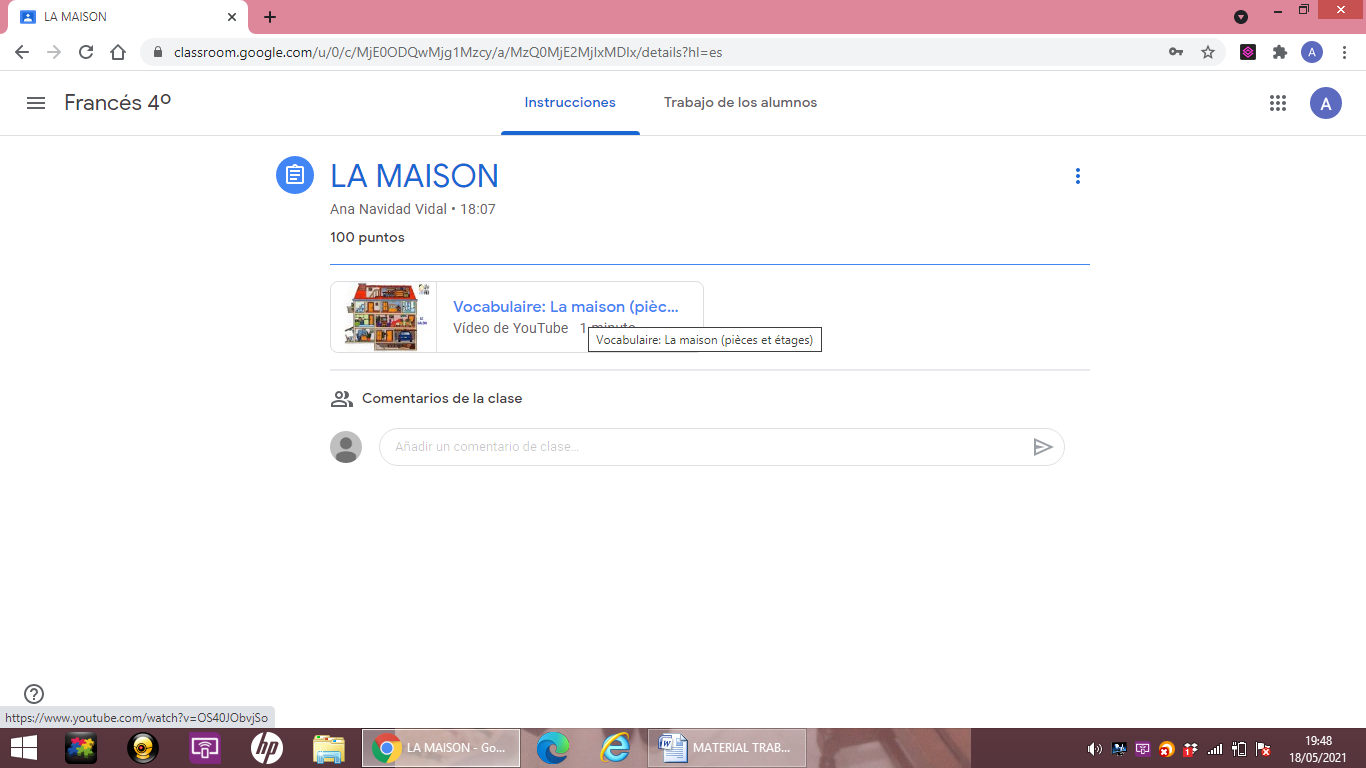 VALORES 2º CICLO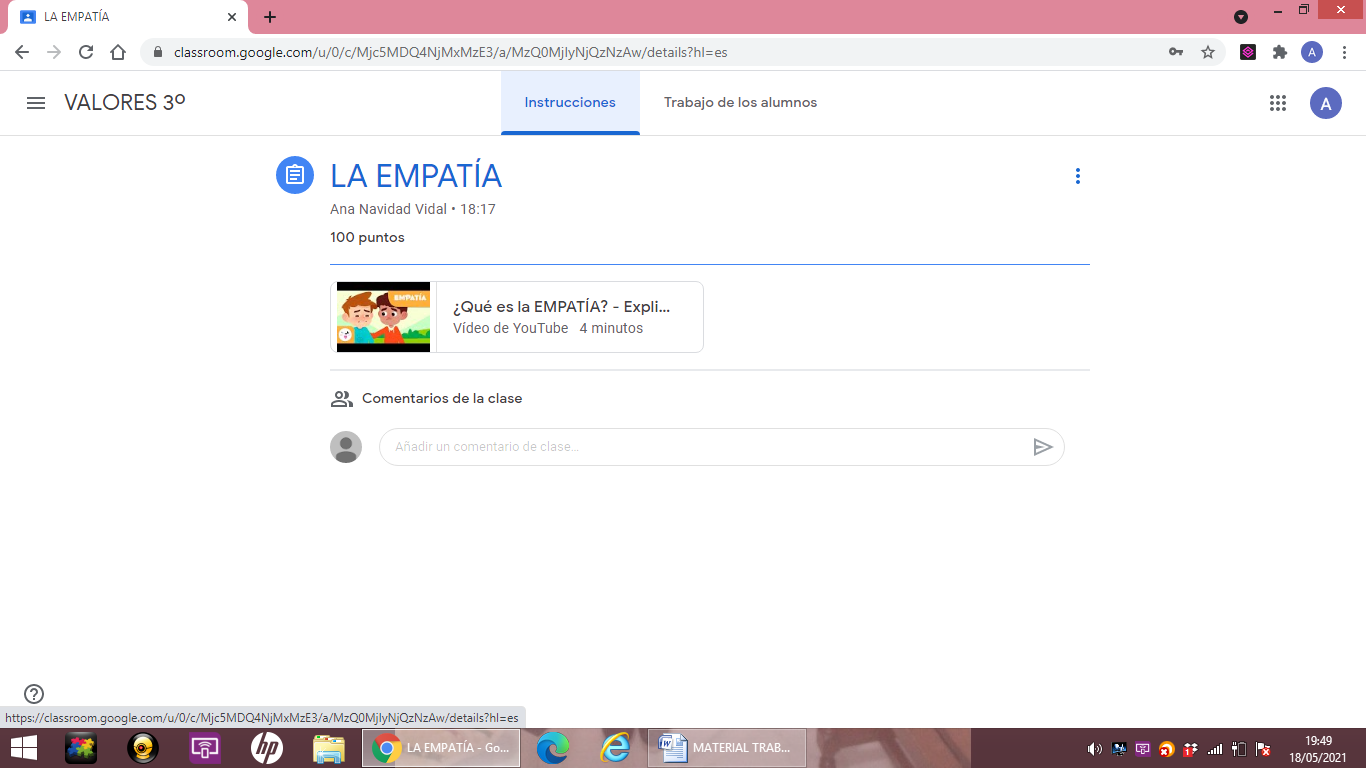 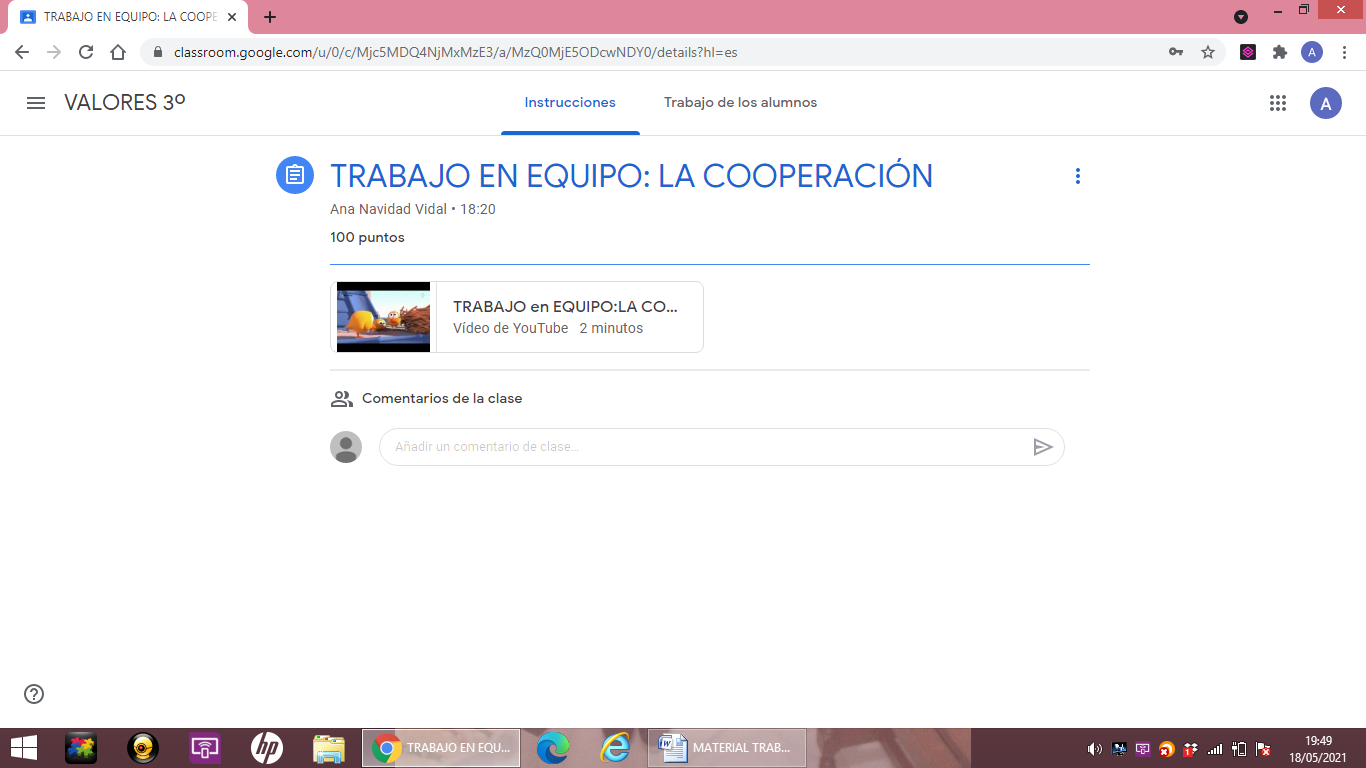 